«Линия и ее выразительные возможности»Цели: развитие творческих способностей воспитанников в процессе обучения работы линией, создание рисунка разнообразной линией.Формирование умения самооценки, анализа выполненной работы; формирование навыка подвести итог проделанной работе, наметить способы исправления ошибок; построение перспектив дальнейшего обучения.Задачи: Образовательные:расширить знания в области графики, научиться владеть графическими средствами изображения в рисунке, изучить технологию выполнения рисунка разнообразной линией;Воспитательные: воспитывать у детей интерес к необычным техникам, творческое мышление, эстетический вкус и фантазию;Развивающие:развивать у воспитанников умение грамотно пользоваться средствами художественной выразительности, способствовать развитию навыков работы линией,   обучаясь графической грамоте, развить свои творческие способности.Материалы: альбомный лист, карандаш, ластик, кисти, черная краска, палитра, стакан с водой, мольберт, салфетки.Литературный ряд С. Есенин «Письмо к женщине»Музыкальный ряд: ария Баха, «Лунная соната».Оформление: Рисунок П. Пикассо – иллюстрация к книге П. Элюара «Лик всеобщего мира», линогравюра литовского художника СтасисаКрасаускаса, ставшая эмблемой одного из самых популярных всесоюзных литературно-художественных журналов "Юность"Оборудование: ПК, мультимедийный проектор. Мультимедийная презентация, зрительный ряд: рисунки Н. Рушевой, А.Матисса, П. Пикассо, С. Красаускаса.Сообщив тему, задачи, воспитатель знакомит воспитанников с линией и ее выразительными и изобразительными возможностями. Объяснение сопровождается показом презентации.Добрый день ребята!Наше занятие сегодня можно назвать необычным. И начнем мы его  необычно… (СЛАЙД 1 ноты, лунная соната)Я попрошу вас закрыть глаза, прослушать звуковую информацию. (Игра “Слушая звуки музыки”, звучит отрывок из музыкального произведения). -Какое изображение представлено на слайде?(Предположительный ответ: на слайде показаны музыкальные ноты).-Что представляют собой ноты?(Предположительный ответ: ноты представляют собой линейный рисунок).-Как можно назвать изображение нот?(Предположительный ответ: линейный рисунок).-Какими линиями изображаются ноты?(Предположительный ответ: горизонтальными, вертикальными, дугообразными, волнистыми).-Что изображает музыкант через рисунок нот?(Предположительный ответ: музыку, музыкальное произведение).-Кто может прочитать ноты или воспроизвести музыку?(Предположительный ответ: музыкант, знающий нотную грамоту, нотный язык).ВЫВОД: в музыкальном искусстве картины, изображаемые автором – музыкантом, строятся при помощи линейного рисунка нотных знаков – символов, прочитать и воспроизвести которые может только человек, владеющий этим языком.Для чего художник использует линию в данном изображении? Что она показывает?(Предположительный ответ с одновременной демонстрацией: линия показывает форму предметов, их контуры, отделяет один предмет от другого, показывает положение предметов в пространстве)ИГРА 1: закрыть глаза, прослушать звуковую информацию.Зачитать текст со слайда (СЛАЙД 2) 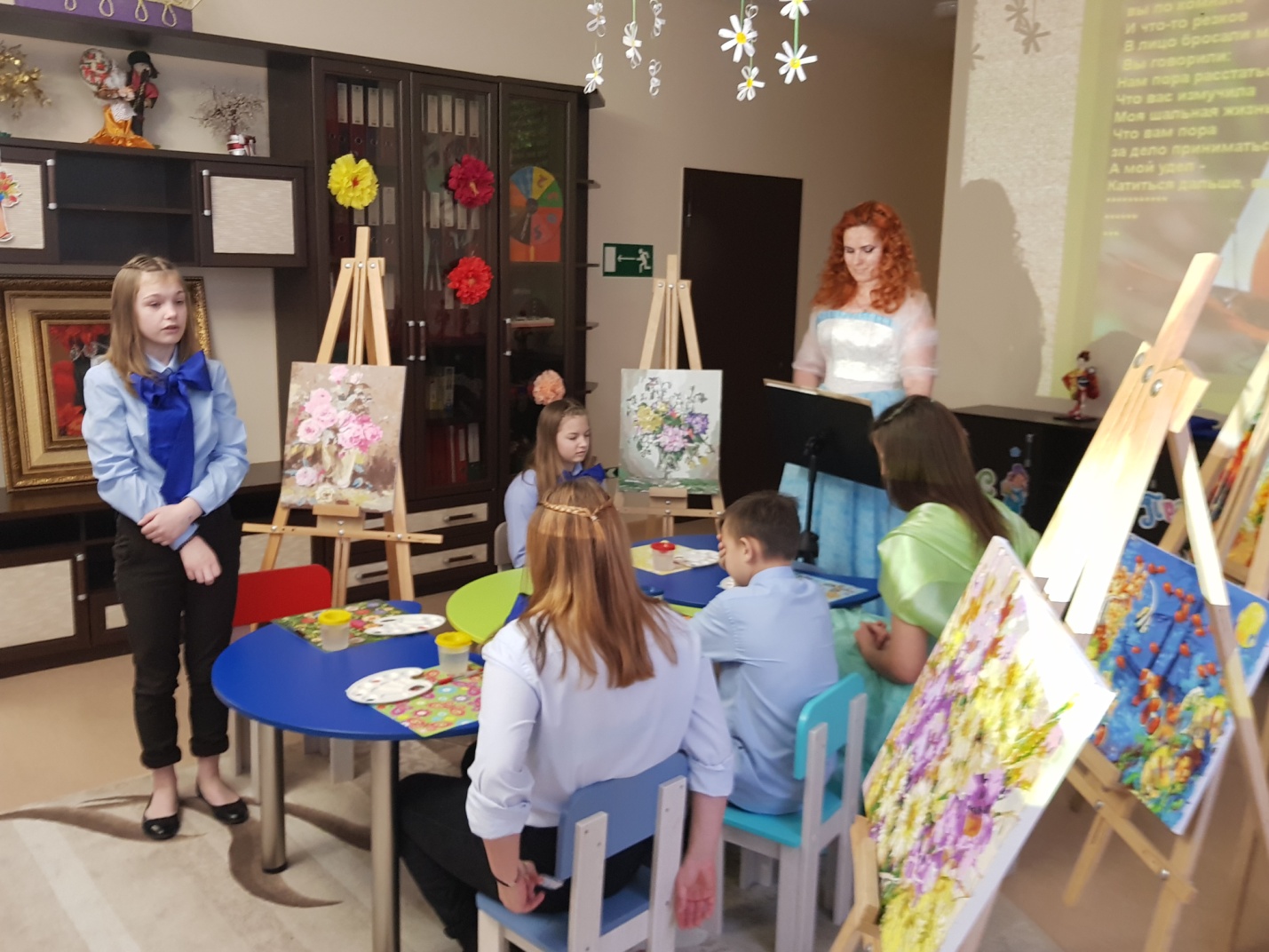 -Откройте глаза. Что вы видите на слайде?(Предположительные ответы: текст)стих «Письмо к женщине»-Из чего состоит изображение?(Предположительные ответы: текст состоит из предложений, слов, букв.Буквы выполнены разными по начертанию и расположению в пространстве линиями).-Данное изображение показывает вам ту картину, которую я вам описала? Что вы видели, когда я вам читала текст?(Предположительные ответы: во время чтения текста мы видим изображение природы, которое описывает автор при помощи слов и предложений.На слайде мы видим только изображение букв).-Каким образом изображение букв передает нам изображение картины природы, описываемой писателем?(Предположительные ответы: во время чтения текста мы видим не изображение букв, а воспринимаем значение слов, предложений, которые описывают нам природу).-Как вы думаете, а все люди при прочтении данного текста увидят описанную картину природы? Кто, например, не сможет понять этот текст?(Предположительный ответ: люди, не умеющие читать, не смогут понять, что описал в тексте автор).ВЫВОД: в художественной литературе изображение картин окружающего мира передается писателем с помощью линейного рисунка различных знаков-символов (букв), понимание которых зависит от нашего знания языка этих изображений, то есть умения читать. Любой вид искусства обладает своим языком. В изобразительном искусстве линия – основное средство выразительности при построении изображения.-Как бы вы озвучили тему нашего занятия?Сегодня мы уделим внимание значению линии в изобразительном искусстве и в других видах искусства и ее изобразительным возможностям. (СЛАЙД 3 картины художников)-Что является главным в данных изображениях?-Как мы можем назвать данные рисунки?(Предположительный ответ: Главное в изображениях – линия. Данные рисунки можно назвать линейными)(СЛАЙД4)Дайте определение “линейный рисунок”. (СЛАЙД 5)(Предположительный ответ: линии бывают горизонтальные, вертикальные, наклонные, волнистые, ломаные, замкнутые)-Где мы можем наблюдать данные линии в окружающем нас мире? Приведите примеры. (СЛАЙД 6-8)славаответ: кривые, ломаные линии)(СЛАЙД 9) паутина-Какие линии преобладают в паутине? Какой рисунок они создают?(Предположительный ответ: замкнутые, волнистые линии)-Как вы назовем данное изображение? (Предположительный ответ: линейный рисунок)-Назовите известные вам линии, использованные в изображении?-Какие предметы изображены этими линиями?-Можем ли мы в природе наблюдать эти линии?То, что в предметах и явлениях окружающей действительности мы видим как линии, в действительности не существует. Линия – нереальна, она не существует, ее нельзя потрогать, мы можем только наблюдать ее.-Можете ли вы объяснить, зачем художник использует при изображении предметов и явлений линии, которые реально не существуют? Чтобы очертить предмет-Как мы определим цель сегодняшнего занятия? Что нам необходимо узнать, чтобы правильно изображать, рисовать?(СЛАЙД 10) (Предположительный ответ: определить, что можно изображать линией и учиться   изображать предметы разными линиями) (СЛАЙД 11)Прочитайте учебную задачу нашего занятия – учиться изображать реальные объекты, предметы с помощью основного средства художественной выразительности в изобразительном искусстве – линии. Для ее решения мы с вами выполним следующие упражнения.ИЗОБРАЖЕНИЕ 1:-Что изображено? Охарактеризуйте линию. (Предположительный ответ: прямая горизонтальная линия)“Нарисуйте” эту линию руками в воздухе.-Что мы изображаем такой линией?(СЛАЙД 12: руки горизонта при изображении пейзажа) (Предположительный ответ: линиюИЗОБРАЖЕНИЕ 2:-Что изменилось в изображении? Какие линии добавились?“Нарисуйте” эти линии в воздухе (двумя руками).(Предположительный ответ: добавились горизонтальные линии, создавшие изображение воды, моря) 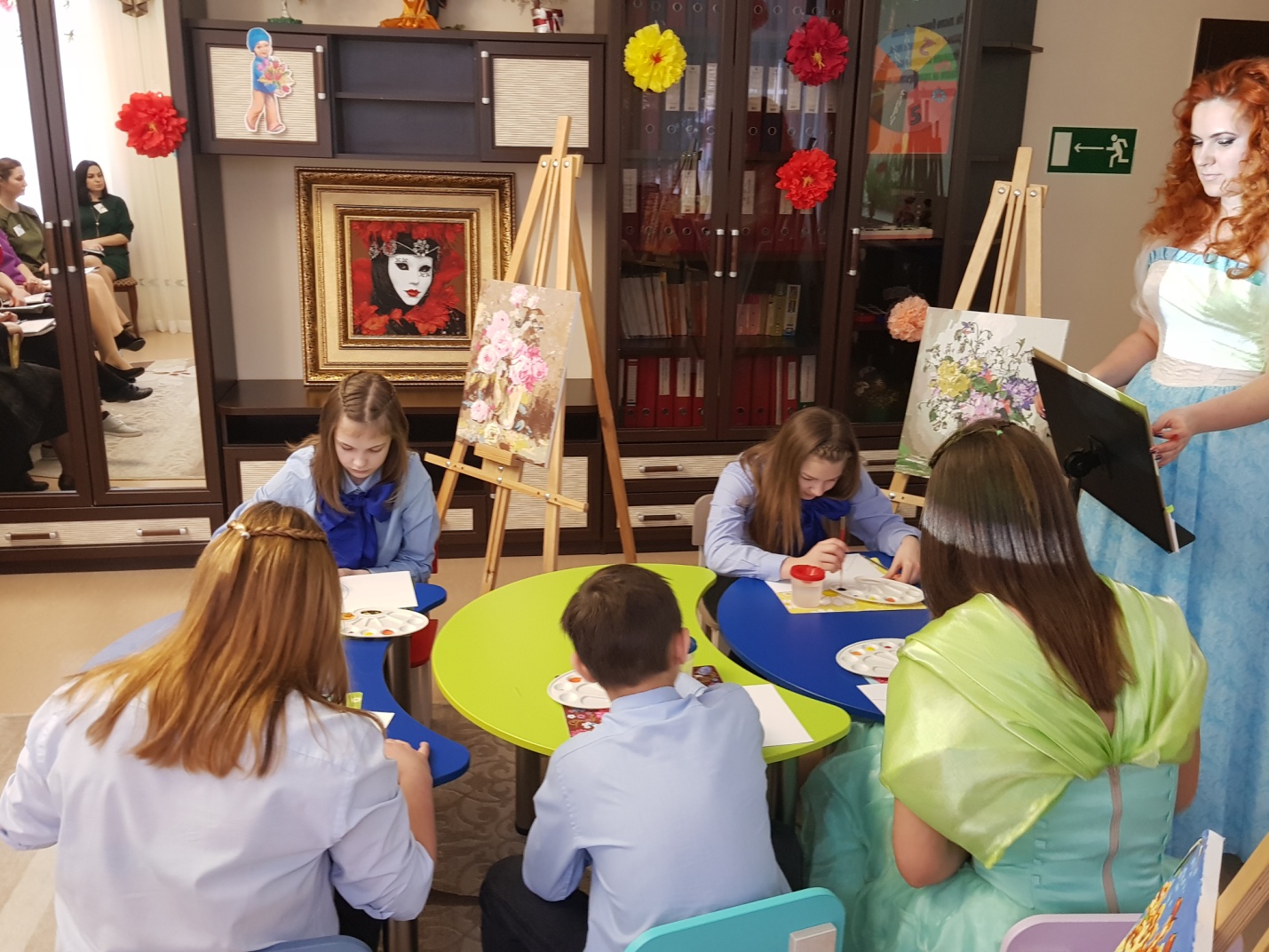 ИЗОБРАЖЕНИЕ 3:-Что сейчас изображено? Какие линии изменили изображение?Изобразите новые линии в воздухе сначала правой рукой, затем левой.(Предположительный ответ: добавились наклонные линии, изображение дороги)ИЗОБРАЖЕНИЕ 4:-Что вы видите в данном изображении? Чем он отличается от предыдущего?(Предположительный ответ: появилась волнистая линия, изображение петляющего ручья)Изобразите волнистую линию двумя руками в воздухе.-Что общего во всех изображениях?(Предположительный ответ: все изображения выполнены на основе горизонтальной прямой линии, проведенной посередине листа)ВЫВОД: линейный рисунок изображает своими средствами конкретные предметы и явления.Мы с вами сейчас “читали” линейный рисунок, сопоставляя изображение на бумаге с конкретными образами окружающего мира. А сейчас мы с вами выполним обратную задачу: используем возможности линии для конкретного изображения.ЗАДАНИЕ: используя как основу для построения изображения заданную линию, выполните сюжетное изображение, дайте название своей работе. На картинах ищем линииОБОБЩЕНИЕ:-Какие изображения у вас получились?(Предположительный ответ: горы, море, рыба)-Какие линии помогли вам нарисовать нужный сюжет, рисунок?(СЛАЙД 13)-А что вы видите в этом рисунке? Презентация картинА теперь посмотрите, что вы увидите в этих картинах. Найдите линииВЫВОД: в изобразительном искусстве художник использует в рисунке разные линии для получения изображения.Что является главным средством построения изображения в этой технике?(Предположительный ответ: линия)-Какие линии позволяют нам выполнять изображение разнообразных объектов, предметов?(Предположительный ответ:разные, случайные)Французский художник Анри Матисс, одну из известных работ которого мы видели в начале занятиеа, писал: ”Путь к конечной цели идёт не через нагромождение деталей, а через отбор их. (СЛАЙД14.Матисс) 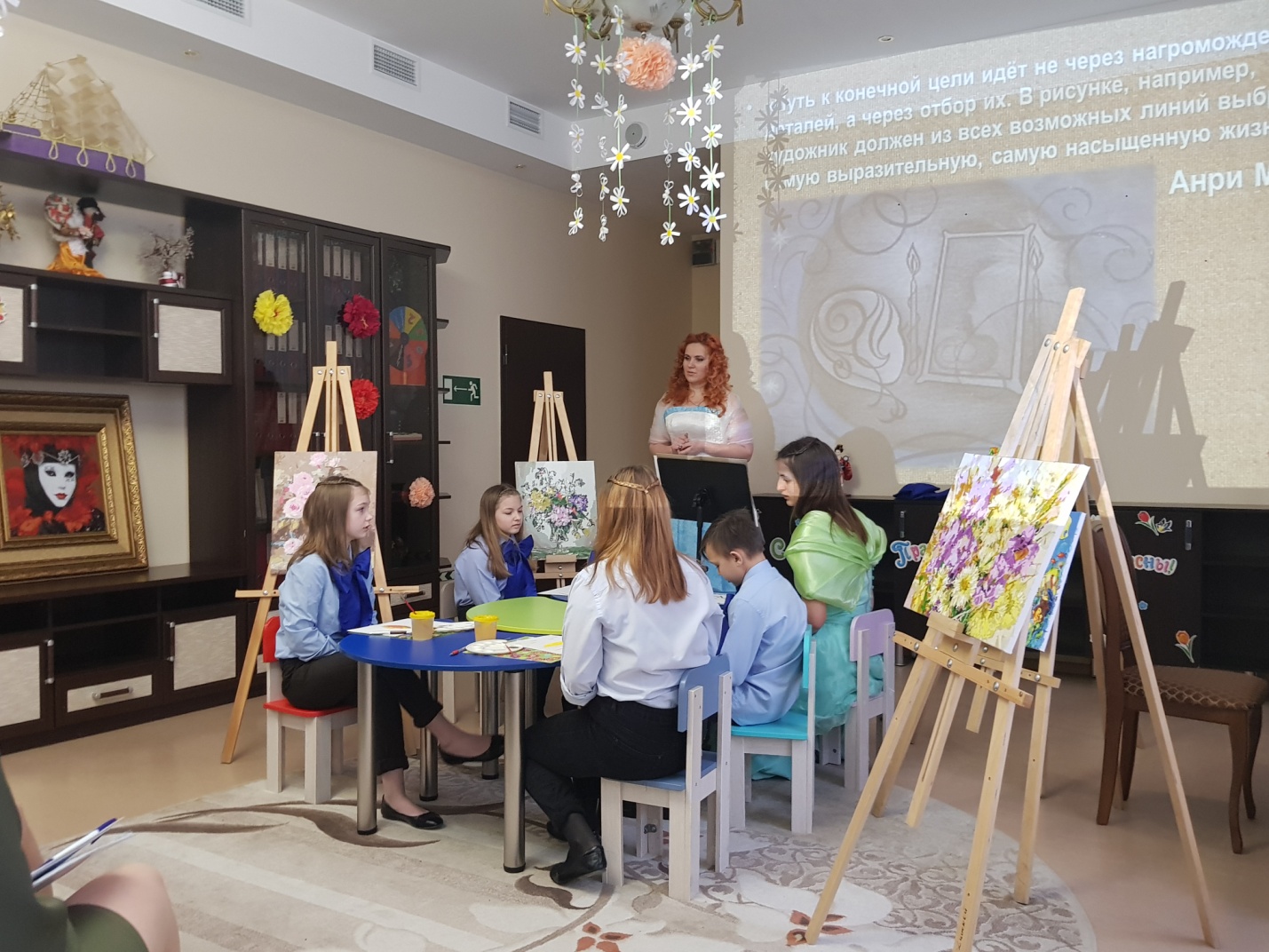 В рисунке, например, художник должен из всех возможных линий выбрать самую выразительную, самую насыщенную жизнью”. Вы сегодня учились выбирать именно такие линии. Результат этой работы мы видим сейчас на мольберте.-Что мы с вами изобразили?(Предположительный ответ: море с его обитателями)ваза с цветами, осенний пейзаж-Получилось ли у нас при помощи линии построить конкретное изображение?-Кто считает, что он выбрал самые удачные, выразительные линии в своей работе?-Как вы думаете, какое условие позволило нам получить такое красочное, разнообразное, интересное изображение?-Кто сегодня может сказать, что стал лучше понимать язык изобразительного искусства?СФОРМУЛИРУЙТЕ ОБЩИЙ ВЫВОД, для чего используется линия в искусстве.Как вы думаете, линия используется только в изобразительном искусстве и музыке?-Смогли мы достичь цели нашего занятия?Характерной чертой языка линейной графики является чистота и точность изображения, что делает ее самой распространенной техникой в проектной работе. Для чертежей применяют жесткую линию, для рисунка и набросков - легкую, живописную, певучую.